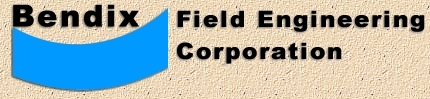 BFEC REUNION 2015October 13, 14 & 15, 2015Radisson, Cape Canaveral, FloridaThe 2015 BFEC Reunion will be held at the Radisson Resort at the Port, beginning on Tuesday, October 13th, 14th & 15th, 2015.  The cost of the weekend events as noted below are $250.00 per person (this includes resort fee and taxes – alcohol you are on your own). BEFORE SEP 11th.  ADD $25.00 P/P AFTER THAT DATE.SCHEDULE OF EVENTS:TUESDAY RECEPTION/DINNER – Reception/Mingle.  The hours of operation are 5 pm until 10 pm.  Dinner begins 7pm in the Jamaica Room.WEDNESDAY BREAKFAST - Will be served 8 am – 9 am.  This is buffet style with complimentary coffee and tea in the Jamaica Room.WEDNESDAY KSC PRIVATE TOUR - Tour begins with bus departure from hotel at 10 am – no host lunch at Moon Rock Café.The Explore Tour:the launch padsThe Shuttle Landing FacilityThe Countdown ClockThe Press SiteThe Crawler TransporterThe Operations and Checkout Building The Launch Control Center:The Cape Canaveral Air Force StationAir Force Space and Missile Museum Complex 36Blockhouse 5/6Cape Canaveral LighthouseMercury MonumentComplex 19LC 34WEDNESDAY NIGHT DINNER & OFFICIAL PHOTO – We will gather in the Jamaica Room for a Group Photo Op at 6:30 pm, immediately following the photo, dinner will be available at 7 pm.                           THURSDAY BREAKFAST - Will be served 8 am – 9 am.  This is buffet style with complimentary coffee and tea.  THURSDAY EVENT – TBD (NOT INCLUDED IN ABOVE COST) – Casino Cruise/Beer Brewery Tour/Fishing/Shopping (info will be provided on options for your selection).TRANSPORTATION - The Radisson offers airport shuttles to/from Orlando International Airport at the cost of $33.00 for one person; $50.00 for two people one way and each additional person in the same shuttle is $10.00 per person one-way.  Any flight between 9:00 pm and 7:00 am will have a late pick-up fee of $25.00 flat rate.  Shuttle reservations are full pre-paid at time of booking and must be made in advance of arrival.Private Lincoln Town Car available for 2 people $105.00 one way.Any group over 3 and would like a private shuttle at $30.00 additional charge.Accommodations - We have reserved a block of 35 rooms at the Radisson Cape Canaveral, at $99.00 (per night for Standard King or $129.00 for 2 room suite for 3 night stay.    This amount is for 2 in a room, additional people in room, at the rate of $30.00 per person.  Reservations can be made online at:  http://www.radisson.com/capecanaveralfl with our GROUP CODE: BNR, if you prefer to call, you may do so at 800-333-3333 and mention you are with the BFEC/NASA Reunion group to obtain the special rates.   The Radisson has extended our per night rate for two nights before and two nights after our event.The cut-off date is the last day that Hotel will accept guest room/suite reservations for Meeting Group's program.  The cut-off date is Saturday, September 12, 2015.  Reservation requests received after the cut-off date will be accepted by Hotel on a space and rate availability basis only, not to exceed Meeting Group's guest room/suite allocation of 35 per night.  All surplus rooms/suites will revert back to Hotel for general sales after the cut-off date.For those wishing to arrive early or stay late, the hotel has extended the following rates: 2 pre nights of Sun & Mon or post nights of Thursday & Friday.This hotel offers an outdoor pool with hot tub, and an on-site restaurant. Guests are also one mile from the Atlantic Ocean.  All guest rooms feature a microwave, small refrigerator, and coffee-making facilities. Select rooms at the Radisson Resort at the Port include a sofa bed.Radisson Resort at the Port offers a business center and free Wi-Fi. Guests can walk through the tropical gardens or play on the private tennis court. A fitness center and game room are available.Flamingo's Restaurant and Lounge serves guests classic American cuisine with a Southern Florida flair with pool and waterfall views. The poolside Tiki Bar offers live entertainment and Caribbean inspired cocktails daily.  Shopping options are 8 miles away at Merritt Square Mall. Guests are 3 miles from picturesque Jetty Park and 5 miles from Cocoa Beach.Please send your payment, registration form and Bio update to:BFEC ReunionPO Box 197Oregon City, OR  97045Have questions?  Email Darlene at darlene.c.fritsche@intel.comFace Book? http://www.facebook.com/?ref=home#!/home.php?sk=group_188881391143750&ap=1Or call   503-975-3961